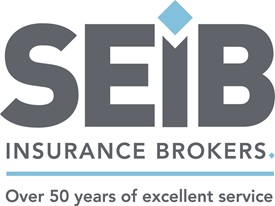 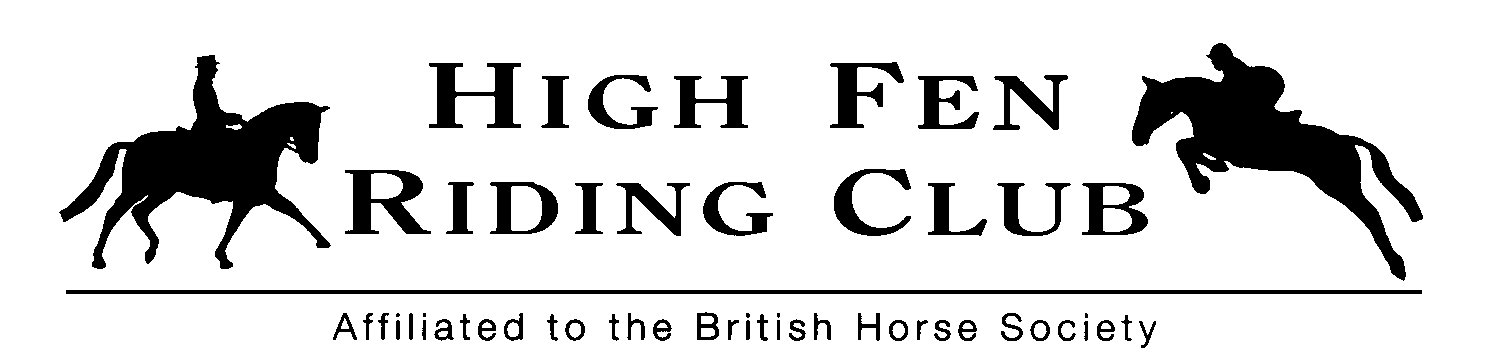 Open Indoor Show Jumping and Junior and SeniorNovice Team and individual Show Jumping Qualifier at Wix ECSunday 25th November 2018     Jump judge Mrs Penny Maples, course builder Anna DevilleCLASS 1 70cm (restricted to first 35 entries) – Single Phase speed 325 mpm (No Affiliated ponies)  CLASS 2a   Junior Novice Team Show jumping Qualifier speed 325 mpm (teams must jump in drawn order, this will be posted on Area 14 Facebook page by Friday 24th November)Class 2b  junior individual Qualifier.CLASS 2c   Junior Area 14 Novice Competition Teams entered by Affiliated Riding Club Riding Clubs - team qualifier classes  speed 325 mpm – Please see details regarding Club Teams, if you would like to be considered for a team at this event  CLASS 3   75cm  Small Open speed 325 mpm  (restricted to first 35 entries) – Single PhaseCLASS 4a Senior Novice Team Show Jumping Qualifier speed 325 mpm  (teams must jump in drawn order, this will be posted on Area 14 Facebook page on Friday 24th November)Class 4b.   Senior individual Qualifier.CLASS 4c   Senior Area 14 Novice Competition speed 325 mpm  Teams entered by Affiliated Riding Club Riding Clubs - team qualifier classes – Please see details regarding Club Teams, if you would like to be considered for a team at this event.   CLASS 5   90cm Intermediate Open  single phase speed 325mpm. CLASS 6   95/ 1mt Open.  Single phase speed 325mpmEntries Secretary: Maureen Mack, 58 High Garrett, Braintree, Essex., CM7 5NP tel: 01376 340245 or mobile 0795 7036299ENTRY FEES: Including paramedic, individual classes £10 (members) £12 (non-members)   BRC Teams (both Area-only and Qualifier) £60.00  Class 2b and 4b £15. All entries must have a contact name and address.  ENTRIES CLOSE: 20th  November 2018. Entries on the day subject to availability. No team entries on the day.ON THE DAY: Phone Number: 07747407717  (Please do NOT phone Wix EC)   RULES: All team competitions will be run in accordance with the current Riding Club Rule Book.  Other than the team competitions (both at 80cm), all heights are approximate. European Standard Hats PAS015 must be worn when mounted and must be tagged. Judges or Secretary have the right to refuse any entries and the Judge’s decision is final. High Fen Riding Club Accepts no responsibility for any damage to horses, people or their property  www.carriagehouseinsurance.co.uk         OPEN INDOOR SHOWJUMPINGAT WIX EQUESTRIAN CENTRESUNDAY 25th  NOVEMBER 2018ENTRY FORM – ENTRIES CLOSE 20th NovemberSend to Maureen Mack, 58 High Garrett, Braintree, Essex. CM 7 5NP(Entries on the day – ONLY if numbers permit & Classes are not already full)Individual Entry (please also complete address details at the bottom of this form)Entry Fees: including paramedic   Non qualifying Classes £10 (HFRC Members) £12.00(non-members) Qualifier & Area 14 Teams £60.00 Qualifying individual £15.00	CHEQUES PAYABLE TO ‘High Fen Riding Club’ in full, please.NB.  All teams entered MUST have horse/rider names & contact name, address and phone.Name:	Address: 		Tel No:	Email address:	I agree to abide by the Rules:  Signed:	ClassRider’s NameHorse’s NameHFRC MemberYes/NoFeeTOTAL£TeamsRiding Club Name:(please copy as required, if more than one team is entering)TeamClass NoRider’s NameHorse’s NameTeam name1234Total£